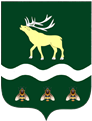 АДМИНИСТРАЦИЯЯКОВЛЕВСКОГО МУНИЦИПАЛЬНОГО РАЙОНА ПРИМОРСКОГО КРАЯРАСПОРЯЖЕНИЕОб утверждении плана работы отдела образования Администрации  Яковлевского муниципального района на 2022 год         В целях обеспечения эффективного функционирования и развития муниципальной системы образования Яковлевского муниципального района, повышения качества образования           1. Утвердить План работы отдела образования Администрации Яковлевского муниципального района  на 2022 год (прилагается).         2.  Отделу образования Администрации Яковлевского муниципального района (Новикова В.В.), руководителям образовательных организаций Яковлевского муниципального района обеспечить своевременное исполнение плана работы.         3. Контроль исполнения данного распоряжения возложить на  и.о. заместителя главы - начальника отдела образования Администрации Яковлевского муниципального района  Новикову В. В.Глава района - глава АдминистрацииЯковлевского муниципального района 				       Н.В. ВязовикПриложение к распоряжению                                                                                                                                               Администрации Яковлевского                                                                                                                                              муниципального района                                                                                                                                                                                       от 30.12.2021 № 858 -раПЛАН РАБОТЫ отдела образования Администрации Яковлевского муниципального района на 2022 годЦель:Совершенствование муниципальных механизмов управления качеством образования, формирование общих подходов к проведению оценки качества образования , повышение объективности оценочных процедур и обеспечение прозрачности их результатов.Задачи муниципальной системы образования на 2022 год:1.Обеспечение комплексной безопасности образовательной среды подведомственных образовательныхучреждений.2.Создание систем управления качеством образования в общеобразовательных учреждениях , ориентированныхна использование результатов внутреннего контроля и самооценки.3.Создание системы работы со школами с низкими образовательными результатами  и школами,функционирующими в неблагоприятных социальных условиях.4.Создание условий для непрерывного профессионального роста педагогического мастерства, обновлениепедагогических кадров за счет привлечения молодых специалистов.         5.Совершенствование профилактической работы с детьми, направленной на формирование моральнонравственных ценностей, патриотизма и ответственности перед государством и обществом , а также реализации и защите его  прав и интересов в обществе.   6.Совершенствование системы просветительской работы среди родителей.        7.Совершенствование условий реализации дополнительных образовательных программ.от30.12.2021с. Яковлевка№858-ра№ п/пСодержаниеСодержаниеСрок исполненияОтветственныйЗаседание комиссии по приему и выдаче новогодних подарковЗаседание комиссии по приему и выдаче новогодних подарковЗаседание комиссии по приему и выдаче новогодних подарковЗаседание комиссии по приему и выдаче новогодних подарковЗаседание комиссии по приему и выдаче новогодних подарковЯнварьЯнварьЯнварьЯнварьЯнварь11Заседание районной комиссии по приему и выдаче новогодних подарков на тему «Отчет о  выдаче новогодних подарков» 15.01.2022Новикова В.В.22Заседание районной комиссии по формированию заявки на новогодние подарки для детей ЯМР10.06.2022Новикова В.В.II. Заседания  районного штаба по подготовке образовательных учреждений к новому 2022-2023 учебному годуII. Заседания  районного штаба по подготовке образовательных учреждений к новому 2022-2023 учебному годуII. Заседания  районного штаба по подготовке образовательных учреждений к новому 2022-2023 учебному годуII. Заседания  районного штаба по подготовке образовательных учреждений к новому 2022-2023 учебному годуII. Заседания  районного штаба по подготовке образовательных учреждений к новому 2022-2023 учебному годуАпрельАпрельАпрельАпрельАпрель11 Утверждение плана мероприятий по подготовке образовательных учреждений к новому 2022-2023 учебному годудо 10.04.22Новикова В.В.ИюльИюльИюльИюльИюль22 О ходе выполнения плана мероприятий по подготовке образовательных учреждений к новому 2022-2023 учебному годудо 15.07.22Новикова В.В.АвгустАвгустАвгустАвгустАвгуст33Об итогах подготовки образовательных организаций к новому 2022-2023 учебному годудо 20.08.22Новикова В.В.III.Заседания межведомственной комиссии по организации государственной итоговой аттестации по программам основного и среднего общего образованияIII.Заседания межведомственной комиссии по организации государственной итоговой аттестации по программам основного и среднего общего образованияIII.Заседания межведомственной комиссии по организации государственной итоговой аттестации по программам основного и среднего общего образованияIII.Заседания межведомственной комиссии по организации государственной итоговой аттестации по программам основного и среднего общего образованияIII.Заседания межведомственной комиссии по организации государственной итоговой аттестации по программам основного и среднего общего образованияАпрельАпрельАпрельАпрельАпрель11О подготовке к проведению государственной итоговой аттестации выпускников 9,11-х классов на территории Яковлевского муниципального района.О взаимодействии Администрации Яковлевского муниципального района ,муниципальных бюджетных общеобразовательных учреждений , организаций в решении вопросов, связанных с организацией и проведением ГИА-22 до 15.04.22Новикова В.В.Зубкова М.В.Сентябрь Сентябрь Сентябрь Сентябрь Сентябрь 22Итоги проведения государственной итоговой аттестации выпускников 9,11-х классов на территории ЯМР в 2022 годудо 15.09.22Новикова В.В.Зубкова М.В.IV.Заседания межведомственной комиссии по организации  летней оздоровительной компанииIV.Заседания межведомственной комиссии по организации  летней оздоровительной компанииIV.Заседания межведомственной комиссии по организации  летней оздоровительной компанииIV.Заседания межведомственной комиссии по организации  летней оздоровительной компанииIV.Заседания межведомственной комиссии по организации  летней оздоровительной компанииМартМартМартМартМарт111. Утверждение состава межведомственной комиссии по организации  отдыха, оздоровления и занятости  детей и плана работы на 2022 год. 2. Определение приоритетных направлений и концепции летней оздоровительной кампании в 2022 году. Действующие правовые акты об  организации отдыха, оздоровления и занятости детей на территории Яковлевского муниципального района в 2022 году.3. О плановой сети  детских оздоровительных лагерей на летний период 2022 года.4.О проведении санитарно-эпидемиологической  экспертизы летних оздоровительных лагерей.до 20.03.22Новикова В.В.Дудченко И.Г.МайМайМайМайМай221.Об утверждении состава комиссии по приемке лагерей всех типов и графика приемки лагерей. 2.О реестре организаций отдыха и оздоровления детей и подростков в 2022 году.3.О финансовом обеспечении летней оздоровительной кампании в 2022 году. 4.Об организации и медицинском сопровождении в период подготовки и  проведения  летней оздоровительной кампании.5.О мерах по обеспечению безопасности детей в период  летней оздоровительной кампании.6.Об организации каникулярного отдыха детей и подростков, состоящих на учете в КДН и ЗП, как мере профилактики безнадзорности  и правонарушений несовершеннолетних.7.О трудоустройстве несовершеннолетних в летний период. до 15.05.22Новикова В.В.Дудченко И.Г.АвгустАвгустАвгустАвгустАвгуст331. Об итогах организации и проведения летнего отдыха и   оздоровления  детей в 2022 году и задачах на 2023  год.2. О состоянии преступности среди несовершеннолетних в летний период 2022 года и проведении профилактической работы в детских оздоровительных лагерях.3.О соблюдении санитарно-эпидемиологического режима в учреждениях отдыха и оздоровления детей летом 2022 года.4. О результатах оздоровления детей в период летней оздоровительной кампании 2022 годадо 30.08.2022Новикова В.В.Дудченко И.Г.V. Заседания районного штаба  по организации и проведению Последнего Звонка и выпускного -2022V. Заседания районного штаба  по организации и проведению Последнего Звонка и выпускного -2022V. Заседания районного штаба  по организации и проведению Последнего Звонка и выпускного -2022V. Заседания районного штаба  по организации и проведению Последнего Звонка и выпускного -2022V. Заседания районного штаба  по организации и проведению Последнего Звонка и выпускного -2022Май-август Май-август Май-август Май-август Май-август 11 О проведении торжественной линейки, посвященной Последнему звонку в общеобразовательных организациях районадо 15.05.2022Новикова В.В.221. О подготовке и проведении  мероприятий «Выпускной - 2022» 2. О порядке обеспечения безопасности в период проведения мероприятия «Выпускной - 2022» до 15.06.22Новикова В.В.33О подготовке и проведении торжественных мероприятий, посвященных Дню Знаний на территории ЯМРдо 20.08.22Новикова В.В.VI. Административные совещания при начальнике  отдела образованияVI. Административные совещания при начальнике  отдела образованияVI. Административные совещания при начальнике  отдела образованияVI. Административные совещания при начальнике  отдела образованияVI. Административные совещания при начальнике  отдела образованияЯнварьЯнварьЯнварьЯнварьЯнварь111. О районных конкурсах педагогического мастерства конкурсе «Педагог года -2022», «Самый классный классный»14.01.22Подложнюк О.В.221. О ходе подготовки общеобразовательных организаций к ГИА-22 по итогам контроля 21.01.22Зубкова М.В.331.О профориентационной работе в ОО 28.01.22Дудченко М.В.ФевральФевральФевральФевральФевраль111. О проведении районных мероприятий в рамках месячника военно-патриотического воспитания04.02.22Дудченко М.В.221.О подготовке к районному семинару директоров по патриотическому воспитанию11.02.22Подложнюк О.В.331.  О результатах проведения ИУС выпускников 9-х классов18.02.22Зубкова М.В.441. О работе общеобразовательных организаций по использованию банка заданий по ФГ25.02.22Подложнюк О.В.МартМартМартМартМарт111.Основные мероприятия по подготовке к летнему отдыху и оздоровлению детей, трудоустройству подростков04.03.22Дудченко М.В.221.О планировании мероприятий по подготовке образовательных организаций к новому 2022-20223учебному году11.03.22Дудка Т.И.33О подготовке  общеобразовательных учреждений к приему в первый класс 18.03.22Камаха Н.А.44О подготовке к проведению ВПР в 2022 году25.03.22Новикова В.В.АпрельАпрельАпрельАпрельАпрель111. О результатах проверки образовательных программ начального, основного общего образования по новым ФГОС (1,5 класс)08.04.22Новикова В.В.221.О результатах работы со школами, имеющими низкие образовательные результаты15.04.22Подложнюк О.В.331. О подготовке к проведению мероприятий , посвященных празднику День Победы22.04.22Дудченко И.Г.441. О проведении ВПР в общеобразовательных организациях района 29.04.22Новикова В.В.МайМайМайМайМай111. О подготовке к государственной итоговой аттестации по программам основного, среднего общего образования06.05.22Зубкова М.В.221. О подготовке Публичного доклада за 2021-2022 уч. год13.05.22Новикова В.В.331. О заполнении АИС «Сетевой город»  по итогам учебного года20.05.22Зубкова М.В.441.О подготовке и проведении августовской педагогической конференции 202227.05.22Новикова В.В.ИюньИюньИюньИюньИюнь111. О формировании групп в дошкольных организациях на летний период03.06.22 Камаха Н.А.221 О ходе ремонтных работ в рамках подготовки к новому 2022-2023 учебному году10.06.22Дудка Т.И.331.О ходе государственной итоговой аттестации на территории ЯМР17.06.22Зубкова М,В.441 Об итогах 2021-2022 учебного года24.06.22Новикова В.В.ИюльИюльИюльИюльИюль111. О проведении мониторинга оценки эффективности муниципальных органов управления образования01.07.22Новикова В.В.221. О подготовке образовательных организаций к новому учебному году08.07.22Дудка Т.И..331.О ходе летней оздоровительной  кампании на территории ЯМР. О реализации плана мероприятий по БДД 15.07.22Дудченко И.Г.4.4.О подготовке к августовской конференции. О проведении районных методических объединений22.07.22Подложнюк О.В.5.5.1. Об итогах ГИА-202229.07.22Зубкова М.ВАвгустАвгустАвгустАвгустАвгуст111. Об укомплектованности образовательных учреждений педагогическими кадрами. О прохождении курсовой переподготовки 05.08.22Подложнюк О.В.221. О подготовке и проведении августовской педагогической конференции 202212.08.22Новикова В.В.331 Об итогах приемки образовательных организаций к новому учебному году19.08.22Дудка Т.И.441 О формировании групп в дошкольных ОО на новый учебный год. О состоянии сайтов ДОУ26.08.22Камаха Н.А.СентябрьСентябрьСентябрьСентябрьСентябрь111.Об итогах комплектования классов и групп на новый учебный год. О переводе классов в АИС «Сетевой город»02.09.22Зубкова М.В.221Об итогах летней оздоровительной кампании и трудоустройства. Об организационной работе по СПТ09.09.22Дудченко И.Г.331.Об организации питания в новом учебном году. Об организации контроля питания общественными структурами 16.09.22Новикова В.В.441. Об итогах тарификации на новый учебный год23.09.22Вохмянина О.В.5.5.1. О внесении документов об образовании в ФИС ФРДО30.09.22Новикова В.В.ОктябрьОктябрьОктябрьОктябрьОктябрь111.О состоянии сайтов образовательных организаций. Об отчетах ОО-107.10.22Специалисты Отдела221.О проверке всеобуча в образовательных организациях 14.10.22Дудченко И.Г.331.О состоянии физкультурно-оздоровительной работы в ОО. О сдаче норм ГТО 21.10.22Шилов С.А.441.Об организации школьного тура олимпиад в ОО28.10.22Зубкова М.В.НоябрьНоябрьНоябрьНоябрьНоябрь111.О заполнении мониторингов в АИС Мониторинг11.11.22Зубкова М.В.221.О контроле посещаемости в дошкольных образовательных организациях18.11.22Камаха Т.И.331.Об антитеррористической защищенности объектов образования25.11.22Дудка Т.И.441.О проведении диагностических работ по функциональной грамотности25.11.22Подложнюк О.В.ДекабрьДекабрьДекабрьДекабрьДекабрь1.О соблюдении безопасности в общеобразовательных учреждениях в период подготовки к новогодним мероприятиям02.12.22Новикова В.В.1.О реализации мероприятий по региональному проекту ЦОС09.12.22Специалисты ОО1.О состоянии профилактической работы в образовательных организациях по итогам года16.12.22Дудченко И.Г.1.О работе системы дополнительного образования. О выдаче новогодних подарков23.12.22Специалист ООVII. Совещание руководителей образовательных организаций VII. Совещание руководителей образовательных организаций VII. Совещание руководителей образовательных организаций VII. Совещание руководителей образовательных организаций VII. Совещание руководителей образовательных организаций ЯнварьЯнварьЯнварьЯнварьЯнварь111. О результатах работы общеобразовательных организаций за I полугодие в направлении осуществления образовательной деятельности. О выполнении показателей согласно  68 Указу за 2021 год19Новикова В.В.112. Об организации родительского контроля за состоянием питания в ОО. Соблюдение требований к организации питания в ОО19Руководители ОО113.Об организации  форм наставничества в ОО19Руководители ОО114. Об  участии  в олимпиадах « Океан знаний», «Ближе к Дальнему»,  «Звезда». О проведении ИУС в 9-х классах19Зубкова М.В.115. О работе служб медиации, комиссий по урегулированию споров, Советов профилактики в ОО19Дудченко И.Г.116. Мониторинг участия школьников и педагогов в различных мероприятиях в I полугодии 2021-2022 учебного года.  Об итогах новогодних и рождественских каникул.19Подложнюк О.В.ФевральФевральФевральФевральФевраль111.Об итогах контроля за подготовкой к ГИА -2022. 16Зубкова М.В. 112.О проведении районных мероприятий на базе образовательных организаций16Подложнюк О.В.113. О разработке образовательных программ согласно новым ФГОС16Руководители ОО114.Об использовании в работе ОО банка заданий по ФГ16Подложнюк О.В.115.Анализ несчастных случаев в ОО за 2021 год. Профилактика мероприятий по предупреждению несчастных случаев.16Новикова В.В.116.Анализ состояния преступности и правонарушений среди несовершеннолетних за 2021 год 16Сысоева В.Ю.МартМартМартМартМарт111.О проведении открытых уроков и родительских собраний для родителей в рамках выбора модуля ОРКСЭ на 2022-23 у.г. Об организации Дня открытых дверей для родителей будущих первоклассников16Руководители ОО112.Об организации компании по приему в первый класс.  О количественном составе будущих первоклассников16Новикова В.В.113. Об ответственности руководителей за проведение финансовых операций, заключение договоров на закупку.16Бухгалтерия114. Об участии школ в реализации федеральных проектов ( « Успех каждого ребенка», «Профильные классы в школы», « Цифровая образовательная среда», «Молодые профессионалы», Точка роста, ШСК16Новикова В.В.115.О состоянии работы с родителями в образовательных организациях. 16Дудченко И.Г.АпрельАпрельАпрельАпрельАпрель1.О плане мероприятий по подготовке ОО к 2022-2023 учебному году20Дудка Т.И.2.О результатах  работы общеобразовательных учреждений за III четверть по направлению осуществления образовательной деятельности.20Новикова В.В.3. Об организационной работе по проведению летней оздоровительной кампании.20Дудченко И.Г.4 О формировании учебных планов на 22-23 уч. год. О календарном учебном графике на 22-23 уч. г20Новикова В.В.5. О подготовке образовательных организаций к проведению ЕГЭ, ОГЭ . О выборе предметов для прохождения ГИА 20Зубкова М.В.МайМайМайМайМай111. О результатах самообследования образовательных организаций18Новикова В.В.112.О процедурах завершения учебного года. О выполнении рабочих программ по предметам учебного плана. О подготовке к проведению Последнего звонка.18Руководители ОО.113. О работе ППЭ в период проведения государственной итоговой аттестации. Об обучении организаторов ППЭ, общественных наблюдателей.18Зубкова М.В.114. О работе общественных объединений в образовательных организациях18Дудченко И.Г.115. Мониторинг участия школьников и педагогов в различных мероприятиях в 2021-2022 учебном году18Специалисты ООИюньИюньИюньИюньИюнь111.О подготовке образовательных организаций к новому учебному году16Новикова В.В.112.О проведении мероприятий по противодействию экстремизму и терроризму.16Дудка Т.И.113.Об итогах учебного года. Отчеты образовательных организаций о проделанной работе16Руководители ООИюльИюльИюльИюльИюль111.О ходе выполнения плана по подготовке ОО к новому учебному году20Новикова В.В.112.О готовности ОО к приемке к новому 2022-2023 учебному году20113.О комплектовании классов на новый учебный год. Об укомплектованности кадров в ОО . О формировании штатного расписания на новый учебный год 20АвгустАвгустАвгустАвгустАвгуст11О проведении августовской педагогической конференции 202117Новикова В.В.112. Об объектовых тренировках в образовательных организациях. О состоянии документации по охране труда 17113.О подготовке к тарификации . Об утверждении учебных планов.17СентябрьСентябрьСентябрьСентябрьСентябрь111. Об организации питания в новом 2022-2023 учебном году. О родительском контроле за соблюдением требований и норм питания 14Новикова В.В.112. Об организации медицинского обслуживания учащихся, воспитанников ОО 14Камаха Н.А.113.Об организации индивидуального обучения на дому  14Новикова В.В.114.О заполнении АИС «Сетевой город». Отчеты ОО-1. 14Зубкова М.В.115. Итоги прохождения летней оздоровительной кампании 2022 годаДудченко И.Г.ОктябрьОктябрьОктябрьОктябрьОктябрь111.Об итогах тарификации 19Новикова В.В.2.О трудоустройстве выпускников 9, 11 классов после окончания школы. 19Дудченко И.Г.3. Анализ профилактической работы в ОО. Выполнение комплексного плана. Работа с неуспевающими и слабоуспевающими обучающимися 19Руководители ОО4.О состоянии сайтов образовательных организаций 19Камаха Н.А.НоябрьНоябрьНоябрьНоябрьНоябрь111.О результатах работы ОО за 1 четверть в направлении осуществления образовательной деятельности16Новикова В.В.112.Об организации и проведении диагностических работ по ФГ16Подложнюк О.В.113.О внесении в ФИС ФРДО аттестатов об основном общем, среднем общем образовании 16Руководители ОО114.О состоянии работы с родителями в ОО. Мониторинг удовлетворенности родителей качеством образования16Дудченко И.Г.ДекабрьДекабрьДекабрьДекабрьДекабрь1.О реализации Программ воспитания в 2022 году. Об эффективности работы ОО по итогам года21Руководители ОО2. Анализ показателей реализации национальных и региональных проектов «Образование» в ЯМР21Новикова В.В.3.Обеспечение безопасности при подготовке и проведении Новогодних и Рождественских мероприятий в ОО. О выдаче новогодних подарков. О проведении инструктажей с обучающимися и сотрудниками.21Дудченко И.Г.VIII. Контроль за деятельностью образовательных организаций VIII. Контроль за деятельностью образовательных организаций VIII. Контроль за деятельностью образовательных организаций VIII. Контроль за деятельностью образовательных организаций VIII. Контроль за деятельностью образовательных организаций 111.Контроль подготовки общеобразовательных организаций к ГИА-20222.Контроль размещения информации по организации питания на  сайтах  ОО3. Контроль за организацией работы по использованию банка заданий по ФГянварьЗубкова М.В.Кадырова В.М.Подложнюк О.В.221. Контроль проведения ИУС в общеобразовательных организациях2.Контроль проведения мероприятий патриотической направленности 3. Контроль размещения НПБ на сайтах ДОУфевральСпециалисты отдела331.Контроль качества преподавания отдельных предметов. Диагностические работы2. Контроль состояния профориентационной работы в образовательных организациях3. Контроль ведения документации в ДОУ ( Яковлевка, Варфоломеевка)мартСпециалисты отдела441.Контроль перехода на персонифицированное финансирование дополнительного образования 2. Контроль реализации программ дополнительного образования 3. Контроль ведения документации в ДОУ ( Новосысоевка, п. Нефтебаза)апрельСпециалисты отдела551.Контроль ведения электронных журналов и электронных дневников в АИС «Сетевой город»2 Контроль  размещения  нормативно-правовой документации на сайтах ОО в соответствии с требованием законодательства 3. Контроль за посещаемостью детей в группах дошкольных образовательных организациймайСпециалисты отдела661 Контроль ведения документации в образовательных организациях ( личные дела обучающихся, сотрудников, трудовые книжки, ведение протоколов )2. Контроль соблюдения режима в дошкольных учрежденияхиюньСпециалисты отдела771. Контроль организации летнего трудоустройства и оздоровления обучающихся 2. Контроль выполнения Порядка приема детей в ООиюльСпециалисты отдела881.Контроль организации питания в общеобразовательных организациях.2.Контроль фактической посещаемости групп в ДОУ3.Контроль трудоустройства выпускников 9-х,11-х классов.сентябрьСпециалисты отдела991.Контроль всеобуча. Контроль профилактической работы с обучающимися, состоящими на учете в школе, ПДН,  КДНиЗП.2.Контроль  проведения социально-психологического тестирования3. Контроль выполнения учебного плана в ДОУоктябрьСпециалисты отдела10101.Контроль  состояния  внутришкольного контроля в ОО2.Мониторинг удовлетворенности родителей   качеством образования в ООноябрьСпециалисты отдела11111.Контроль  выполнения рабочих программ НОО, ООО, СОО,  ДО2.Контроль состояния работы с родителями в ООдекабрьСпециалисты отделаIX. Работа в межведомственных комиссиях IX. Работа в межведомственных комиссиях IX. Работа в межведомственных комиссиях IX. Работа в межведомственных комиссиях Январь-декабрь 2022Январь-декабрь 2022Январь-декабрь 2022Январь-декабрь 20221Участие в заседаниях КНДиЗП –заместитель председателя комиссии 2 раза в месяцНовикова В.В.2Участие в заседаниях комиссии по безопасности дорожного движения по вопросам профилактики детского дорожного травматизма, обеспечения безопасности перевозок организованных групп детей 1 раз в кварталНовикова В.В.3Участие в заседаниях Антинаркотической комиссии 1 раз в кварталНовикова В.В.4.Участие в заседании санитарно-противоэпидемической комиссии 1 раз в кварталНовикова В.В.5.Участие в заседании проектного комитетаежемесячноНовикова В.В.6.Участие в заседании комиссии по проведению оценки эффективности  руководителей ОО 1 раз в кварталНовикова В.В.X. Мониторинги и формирование банка данныхX. Мониторинги и формирование банка данныхX. Мониторинги и формирование банка данныхX. Мониторинги и формирование банка данных1Формирование банка данных участников ОГЭ, ЕГЭ, занесение в РИС ГИА-9,РИС ГИА-11Формирование банка данных работников ППЭ и общественных наблюдателей на 2022 г, январьЗубкова М.В.2Формирование базы данных кандидатов, включенных в кадровый резерв на должность руководителей подведомственных ОО, координаторов ШНОР, наставников и молодых специалистовфевральПодложнюк О.В.3Формирование банка данных вакансий по педагогическим должностяммартПодложнюк О.В.4Формирование банка данных детей и семей, состоящих на профилактическом учете в органах системы профилактики1 раз в кварталДудченко И.Г.5Формирование банка данных вакцинированных сотрудников ОО1 раз в месяцКадырова В.М.6Формирование банка данных детей-инвалидов, детей с ОВЗ, нуждающихся в обучении по индивидуальному учебному плануянварь-сентябрьЗубкова М.В.7Формирование муниципального реестра одаренных детейиюльЗубкова М.В.8Формирование реестра детей , участвующих в летней оздоровительной кампании 2022май, июнь Дудченко И.Г.9Формирование банка данных педагогических работников по итогам тарификациисентябрьПодложнюк О.В.10Формирование банка данных участников муниципального этапа Всероссийской олимпиады школьниковоктябрьЗубкова М.В.11Формирование банка данных будущих первоклассниковдекабрьРуководители ОО12Формирование банка данных педагогов, прошедших курсовую переподготовку в 2022 годуянварьПодложнюк О.В.1Мониторинг качества дошкольного образования в течение 2022Камаха Н.А.2Мониторинг родительского контроля питаниядо 20 числа каждого месяцаНовикова В.В.4Мониторинг выполнения программ воспитания до 25 числа каждого месяцаДудченко И.Г.5Мониторинг посещаемости занятий обучающимися до 10 числа каждого месяцаКадырова В.М.6Мониторинг обеспеченности бесплатным питанием обучающихся ООодин раз в кварталНовикова В.В.7Мониторинг средней заработной платы педагогических работниководин раз в кварталНовикова В.В.8Мониторинг обеспеченности учебниками, учебными пособиями мартКамаха Н.А.9Мониторинг выполнения диагностических работ по функциональной грамотностиапрельПодложнюк О.В.10Мониторинг формирования статистической отчетности ОО-1, ОО-2, 1-ДОфевраль, октябрьНовикова В.В.11Мониторинг муниципальной системы образования августНовикова В.В.12Мониторинг охвата дополнительным образованиемсентябрьЗубкова М.В.XI. Участие в региональных и Всероссийских мероприятияхXI. Участие в региональных и Всероссийских мероприятияхXI. Участие в региональных и Всероссийских мероприятияхXI. Участие в региональных и Всероссийских мероприятиях1Участие в региональных олимпиадах «Звезда»,  «Океан  знаний», « Ближе к Дальнему»в течение годаЗубкова М.В.2Участие во Всероссийской гонке «Лыжня России»февральШилов С.А.3Участие в конкурсе сочинений «Без срока давности»февральПодложнюк О.В.4Участие во Всероссийских спортивных соревнованиях «Президентские спортивные игры»январь, февральШилов С.А.5Участие во Всероссийских спортивных соревнованиях «Президентские состязания»мартШилов С.А.6Всероссийская акция «ЕГЭ для родителей»мартЗубкова М.В.7Участие в конкурсе «Живая классика»апрельКамаха Н.А.8Участие во Всероссийских проверочных работахмарт-майНовикова В.В..9Участие в открытых онлайн-уроках «ПроеКТОриЯ»,  «Билет в будущее»в течение годаЗубкова М.В.10Участие в тесте по истории ВОВ, Федеральный урок,  посвященный ВОВ. Диктант Победыапрель, майЗубкова М.В.11Экологический конкурс «Чистая страна»март, апрельДудченко И.Г.12Участие в экодиктанте,  этнографическом диктанте, георгафическом диктанте, юридическом диктантев течение годаДудченко И.Г.13Участие в акции «Бессмертный полк»майДудченко И.Г.14День славянской письменности и культурымайДудченко И.Г.15Международный день родного языкаиюньЗубкова М.В.16Участие в мероприятиях, посвященных Дню государственного флага Российской ФедерацииавгустНовикова В.В.17Участие в учебных сборах юношей 10-х классовсентябрьДудченко И.Г.18Участие во Всероссийском мероприятии «Урок цифры»в течение годаЗубкова М.В.19Участие в акции День солидарности в борьбе с терроризмомсентябрьДудченко И.Г.20Участие в социально-психологическом тестировании школьников 7-11-х классовоктябрьДудченко И.Г.21День правовой помощи детямноябрь,декабрьДудченко И.Г.22Участие во Всероссийском Едином уроке по безопасности в сети «Интернет»Ноябрь декабрьНовикова В.В.